Order form recombinant nanobody. 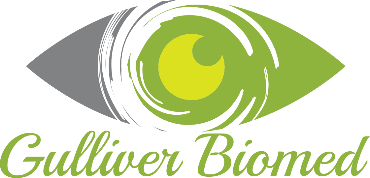 Catalogue number + Name:Amount: Tag: Your detailsName:………………………………………………………………………………………………………………Email: ……………………………………………………………………………………………………………..Institution: ……………………………………………………………………………………………………..Dept.: ……………………………………………………………………………………………………………Tel. number:………………………………………………………………………………………………….Delivery address: ………………………………………………………………………………………….Invoice address, if different from delivery address:…………………………………………..………………………………………………………………………………………………………………………..VAT number, if applicable (when you reside in a European community country):…………………………………………………………………………………………………………………………….Signature ……………………………………………………………………………………………………………………………..Please check the box above. In doing so, you acknowledge that the purchased product is intended only for research and development purposes only, not for drug, diagnostic, therapeutic, household, or other uses.Please return this document, duly filled out, to gulliver@gulliverbiomed.com 